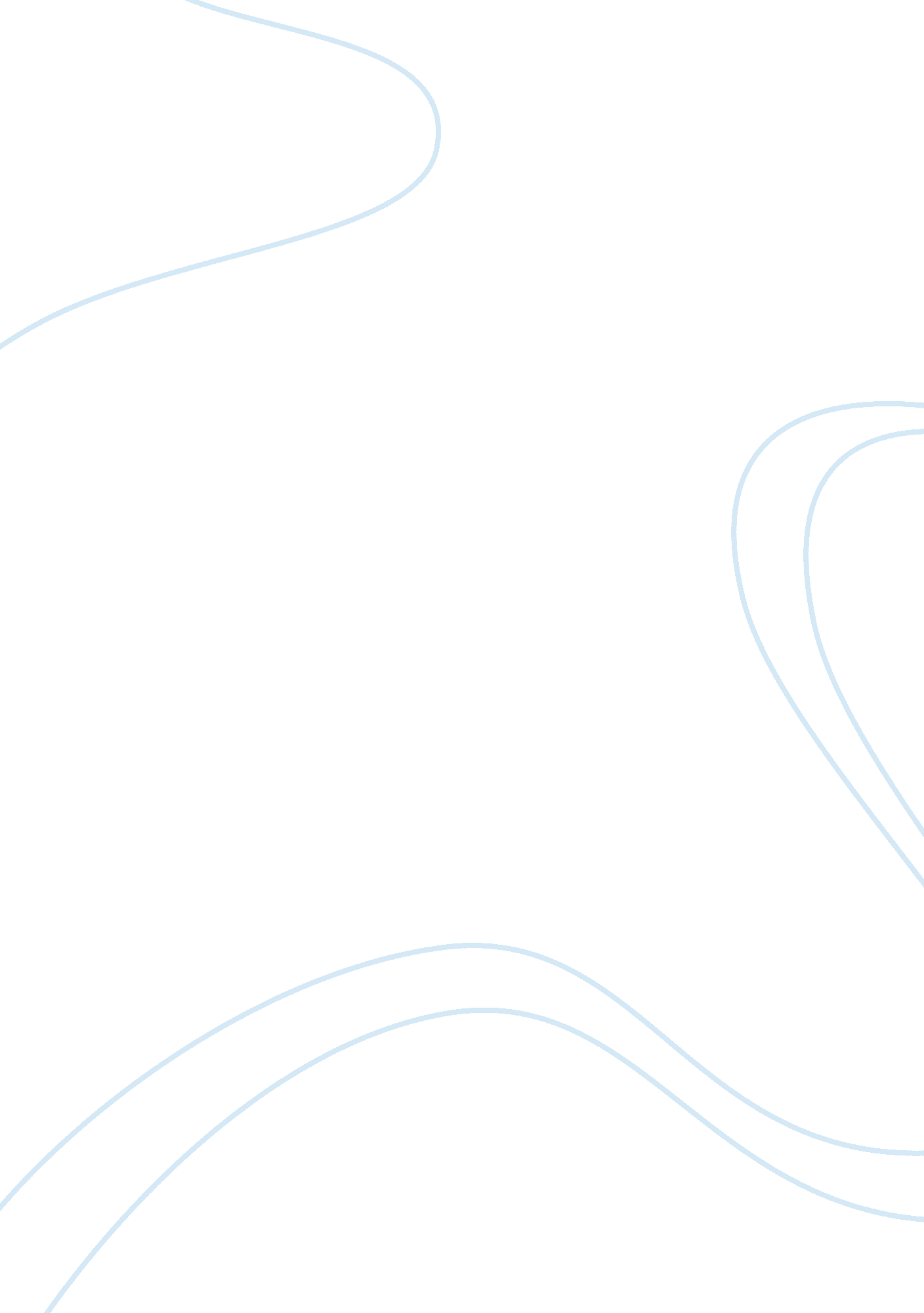 Disabled personFamily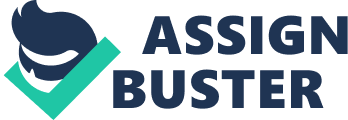 Consider the impact of a disabled person in a household. You might contrast the consequences of different disabilities or illnesses on a family. For example, what is the impact on a family of disabled children, adolescents, or adults who may suffer from mental retardation, cancer, muscular dystrophy, or diabetes? Discuss the family as a system with mutual and interactive consequences for each other in their blame, comfort, support, etc. in the care of the disabled individual. What factors promote the positive adjustment of all family members? According to “ mind relief” Disability is usually defined as “ a loss or restriction of functional ability or activity as a result of body or mind”. Considering a person with a disability in a house hold there are consequences that his/her family has to deal with for example, if someone suffers from mental retardation the family has to deal with the emotional effects ( psychological problems), social problems, sleeping problems, depression, guilt, ashamed, and self-esteem issues. Living with a disabled person can have profound effects on the entire family–parents, siblings, and extended family members. It is a unique shared experience for families and can affect all aspects of family functioning. On the positive side, it can broaden horizons, increase family members' awareness of their inner strength, enhance family cohesion, and encourage connections to community groups or religious institutions. On the negative side, the time and financial costs, physical and emotional demands, and logistical complexities associated with raising a disabled child can have far-reaching effects. The impacts will likely depend on the type of condition and severity, as well as the physical, emotional, and financial wherewithal of the family and the resources that are available. Having a disabled person in a household may increase stress, take a toll on mental and physical health, make it difficult to find appropriate and affordable child care, due to the fact that theirs little adult and child care that will watch a disabled child or adult etc. A disabled person can also affect decisions about work, because a parent may not have the proper funds to put their child in a responsible legit child care and can’t work because issues on care of the child. Having additional children in the household may become difficult a times because the other additional children may think that the parent is showing the disabled person more attention that they are them and it could cause problem due to jealousy. According to “ Medscape” having a disabled person in a household may be associated with guilt, blame, or reduced self-esteem. It may divert attention from other aspects of family functioning. The out-of-pocket costs of medical care and other services may be enormous. All of these potential effects could have repercussions for the quality of the relationship between the parents, their living arrangements, and future relationships and family structure. 